ПИТАЊЕ:Предмет: “Захтев за додатним информацијама и појашњењима конкурсне документације јавна набавка сервис и одржавање медицинске опреме , ' Philips Medical Systems’ broј ЈН – 93-16-O Поштовани/а, Обраћамо Вам се у вези добијања додатних информација и појашњења сходно члану 63. Закона о јавним набавкама, а ради правилне израде понуде за јавну набавку бр. 93-16-O. Сервис и одржавање медицинске опреме ''Philips Medical Systems''. Молимо Вас да нам појасните следеће ставке из конкурсне документације и да одговорите на постављена питања како следи: На странама 13. (9. Начин и услови плаћања, гарантни рок , захтеви у погледу гарантног рока ) и 20. ( члан 4. Модела уговора ).Наручилц захтева да гарантни рок на извршену услугу буде најкраће 12 месеци од дана извршене услуге, односно уграђеног резервног дела. Као облашћени сервисер произвођача ''Philips Medical Systems'' имамо могућност само да пренесемо произвођачеве услове гаранције који, за наведени случај сервисирања са уградњом оригиналних делова, даје гаранцију за све време трајања сервисног уговора али не и после његовог престанка важења. Имајући напред наведено у виду молимо вас да одговорите да ли је прихватљиво да понудимо Гарантни рок на извршену услугу и уграђен резервни део најкраће 12 месеци од отписивања Уговора? ОДГОВОР: Наручилац остаје при условима датим у конкурсној документацији.С поштовањем,Комисија за јавну набавку 93-16-ОКЛИНИЧКИ ЦЕНТАР ВОЈВОДИНЕKLINIČKI CENTAR VOJVODINE21000 Нови Сад, Хајдук Вељкова 1telefon: +381 21/484 3 484www.kcv.rs, e-mail: uprava@kcv.rs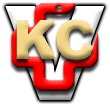 